Château du Haut PezaudBergerac sec Fûts de chêne « Distinction » 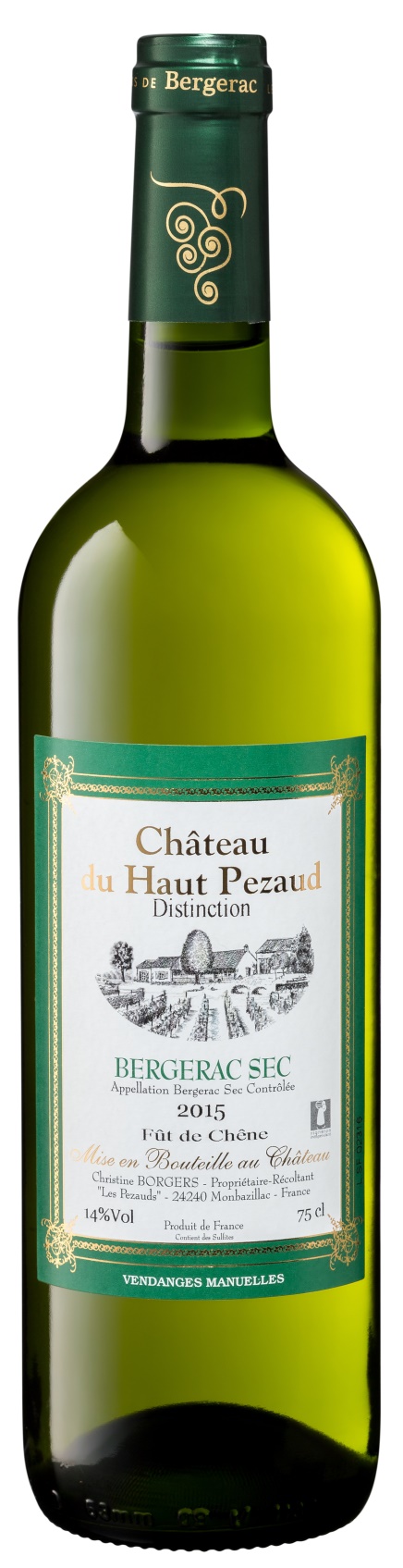 2015Cépages : 70 % Sémillon, 15 % Muscadelle et 15 % Sauvignon grisTerroir : Sol argilo-calcaire, sur la commune de Monbazillac.
Vendange : Manuel en un seul passage.
Vinification : Macération à basse température. Descente en barrique 
avant la fin de la fermentation. 
Elevage : en barriques neuves pendant 6 mois et sur lies fines avec 
brassage régulier.
Caractéristiques : Habillé d’une jolie robe jaune pâle, notre
blanc sec est un vin complexe mélangeant harmonieusement le fruit
et le bois. 
La finale est toastée et fraîche ce qui procure une agréable longueur 
en bouche.
Conseil de dégustation : Accompagne à merveille les  poissons en
 sauce,  les crustacés et même les volailles.
Conservation : Se boit jeune (3 à 5ans)
Service : Servir entre 8° et 10°Degré d'alcool : 14 %Sucre résiduel : Pas de sucres résiduel.